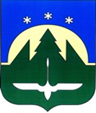 Городской округ Ханты-МансийскХанты-Мансийского автономного округа – ЮгрыДУМА ГОРОДА ХАНТЫ-МАНСИЙСКАРЕШЕНИЕ№ 6-VII РД		                                                         Принято									   1 октября 2021 годаО председателях постоянных комитетовДумы города Ханты-Мансийска седьмого созываВ соответствии с частью 3 статьи 19 Регламента Думы города                 Ханты-Мансийска, руководствуясь частью 1 статьи 69 Устава города                   Ханты-Мансийска,Дума города Ханты-Мансийска РЕШИЛА:1. Избрать на должность председателя постоянного комитета Думы города Ханты-Мансийска седьмого созыва по бюджету Суворова Петра Николаевича, депутата Думы города Ханты-Мансийска седьмого созыва.2. Избрать на должность председателя постоянного комитета Думы города Ханты-Мансийска седьмого созыва по социальной политике Гирину Асию Ахмедовну, депутата Думы города Ханты-Мансийска седьмого созыва.3. Избрать на должность председателя постоянного комитета Думы города Ханты-Мансийска седьмого созыва по городскому хозяйству Захарову Светлану Сергеевну, депутата Думы города Ханты-Мансийска седьмого созыва.4. Настоящее Решение подлежит опубликованию в средствах массовой информации.Председатель Думыгорода Ханты-Мансийска						         К.Л. ПенчуковПодписано1 октября 2021 года